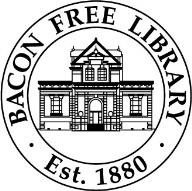 Date: January 17, 2016Hello! My name is Meena Jain and I am the Director of the Bacon Free Library in Natick, MA. I am reaching out to you today to request your participation in an innovative fundraising event that the Bacon Free Library is working on for the Fall. We are basically asking some amazing authors if they would be willing to answer 3 questions from a fan. We are planning on an online auction in which interested readers could bid on receiving a typed/signed or handwritten letter from the author with the answer to 3 questions regarding their body of work or writing process. All of the interactions would go through the library so there would be no direct contact between the fan and the author unless the author wanted that.  I hope you would like to participate! As an author who has been the epitome of literary accomplishment and who is so respected in the book community, we would be honored if you would consider this chance to really connect with an avid reader.  We are planning the auction for Fall of 2016 with the entire process over before the December holidays. I could send you more details if you think this is something that would of interest. The Bacon Free Library had a very successful Children's Illustrators Auction last Fall which highlighted literacy, diversity and artistry, and are planning another one for next winter/spring. You can see more about it on our website. We are hoping to use the 3 questions auction (I know, we have to think of a more snazzy name!) to showcase the wonderful world of authors - their creativity, ingenuity and craftsmanship.  Thank you in advance for your consideration and assistance. I hope we can make this work!Meena Jain
Director
mjain@minlib.nethttp://baconfreelibrary.org/